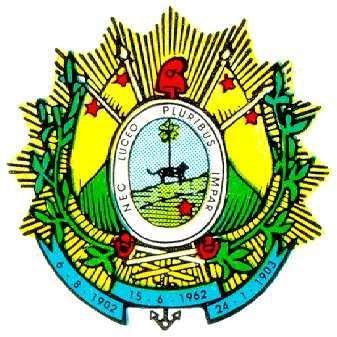 PLANO ESTRATÉGICO DE TECNOLOGIA DA INFORMAÇÃO E COMUNICAÇÃO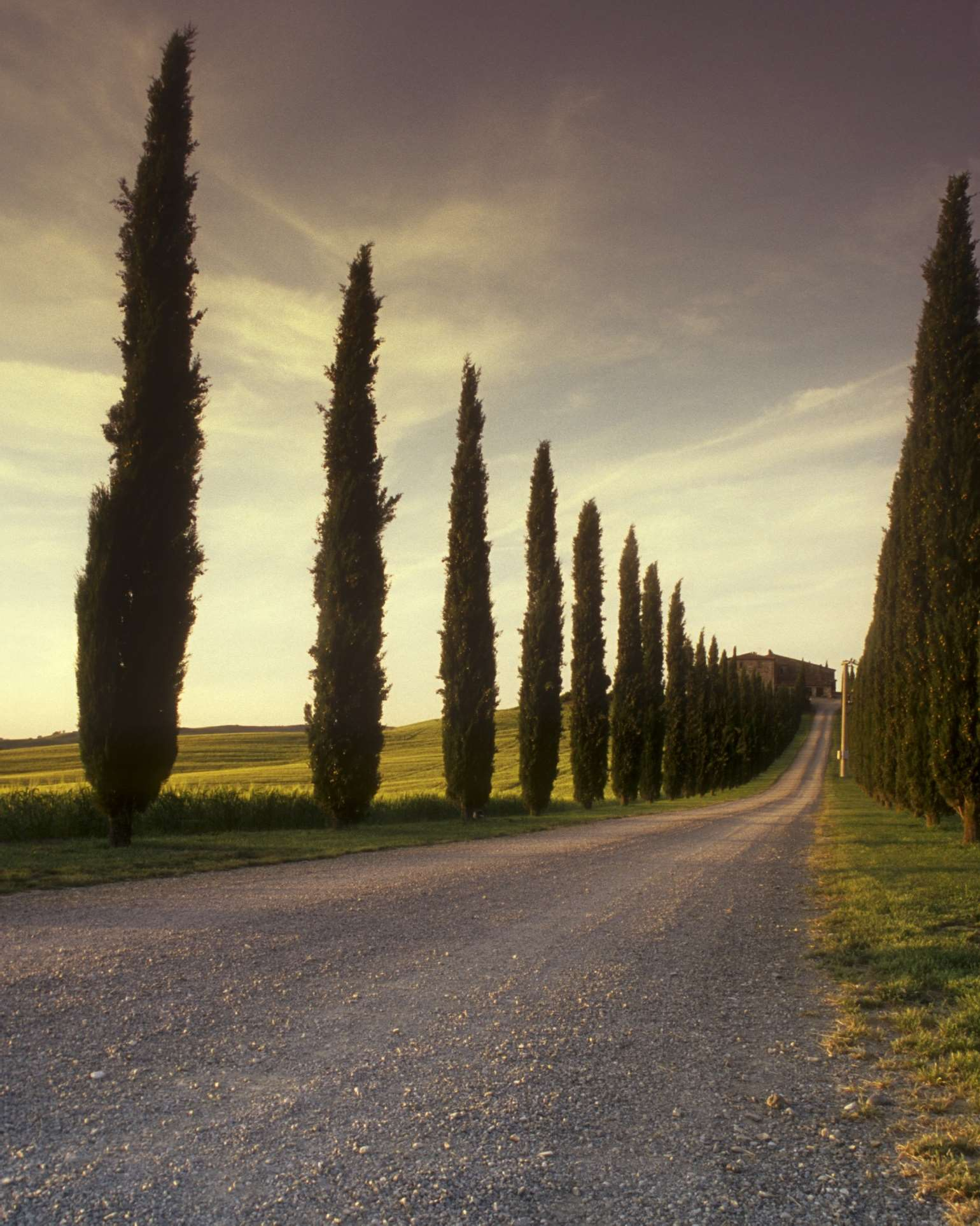 2015 - 2020PODER JUDICIÁRIO DO ESTADO ACRETRIBUNAL DE JUSTIÇA DO ACREDIRETORIA DE TECNOLOGIA DA INFORMAÇÃOAbril de 2016PRESIDENTEDesembargadora Cezarinete AngelimVICE-PRESIDENTEDesembargadora Denise BonfimCORREGEDORA GERAL DE JUSTIÇADesembargadora Regina FerrariDIRETOR DE TECNOLOGIA DA INFORMAÇÃORaimundo José Rodrigues da CostaSumárioTabelas	4 Figuras	5 Termos e Abreviações	6 Apresentação	8Objetivo	9Introdução ao PETIC	10Plano Estratégico de TIC	11Missão	11Visão	11Atributos de Valor para Sociedade	11Estrutura Organizacional da Diretoria de Tecnologia da Informação - DITEC	12Atribuiçõ es do Processo de Trabalho das Gerências da DITEC	12Mapa Estratégico da DITEC	16Processos Internos: Objetivos, Indicadores e Metas.	17Automação dos Processos Administrativos	17Implantação dos SLA´s	17Implantação do novo Portal	17Implantação da Governança de TI	18Implantação da Tecnologia de BI	19Revisão quanto à adequação dos Sistemas de Informação	19Recursos: Objetivos, Indicadores e Metas	20Construir o 2º DATACENTER	20Implantar Rede de Redundância Elétrica	20Implantação de Polı́tica de Segurança da Informação	21Estudo de Viabilidade de Comunicação Redundante	21OUTSOURCE de Impressão	22Capacitação	22Alinhamento Estratégico a ENTIC-JUD	23 Conclusão	35TabelasTabela 1 - Plano de Trabalho da DITEC	24FigurasFigura 1- Organograma da DITEC	12 Figura 2 - Mapa Estratégico	16Termos e AbreviaçõesForam utilizados neste documento os seguintes os termos técnicos, convenções e abreviações.ApresentaçãoO presente documento tem por objeto apresentar o Planejamento Estratégico de Tecnologia da Informação e Comunicação (PETIC), referente ao período 2015 a 2020 do Tribunal de Justiça do Estado do Acre, em conformidade as diretrizes estabelecidas no Planejamento Estratégico do Tribunal de Justiça do Acre.A elaboração e atualização regular do PETIC pelos órgãos do Poder Judiciário é uma previsão estabelecida na Resolução CNJ nº 2011, de 15 de dezembro de 2015 que dispõe sobre os requisitos de nivelamento de tecnologia da informação no âmbito do Poder Judiciário, de acordo com Art. 26 do capítulo V. Com a publicação da Resolução 211/2015 foram revogadas as Resoluções CNJ 90, de 29 setembro de 2009 e 99, de 24 de novembro de 2009.ObjetivoO PETIC é um instrumento de diagnóstico, planejamento e gestão dos recursos e processos de Tecnologia da Informação, que deve contemplar as Metas Nacionais, Iniciativas Estratégicas Nacionais, atender os indicadores Nacionais e Metas de Medição Periódicas de TIC, diretrizes estabelecidas em Resoluções, recomendações e políticas inerentes à TIC.Todos os procedimentos e soluções apontadas neste PETIC, abrangem as necessidades do Poder Judiciário do Acre, que visa definir o conjunto de metas e ações que deverão nortear os direcionamentos e investimentos em TI, buscando o aprimoramento da governança de TIC.Introdução ao PETICO Planejamento Estratégico de TIC tem por finalidade avaliar a situação atual e a desejada da gestão de TIC, tendo como parâmetro os objetivos estratégicos do Tribunal de Justiça do Acre. Dessa forma, o PETIC é um instrumento que orienta a instituição no direcionamento de seus investimentos e aquisições de bens e serviços relacionados à TIC de forma a maximizar o cumprimento das diretrizes estratégicas. Nessa conjuntura, o PETIC permite nortear e acompanhar a atuação da área de TIC, definindo, planejando e elaborando metas e ações, para implantá-los.As melhores práticas, relacionadas à gestão eficiente dos recursos de TIC, orientam as instituições públicas para a necessidade de um planejamento, no qual estejam relacionadas todas as suas metas, associadas às ações da área de TIC a serem executadas visando o cumprimento de sua Missão.Plano Estratégico de TICO PETIC deve contemplar as necessidades de informação e serviços de TI da organização, as metas a serem alcançadas, as ações a serem desenvolvidas e os prazos de implementação. A elaboração de um PETIC traz um rico conjunto de questionamentos, reﬂexões e revisões que resultará no amadurecimento da TIC e da própria instituição.Para que a instituição possa alcançar sua missão, visão e valores torna-se imperativo o fortalecimento da governança na área de Tecnologia da informação e Comunicação. A seguir são definidas a missão e a visão da Diretoria de Tecnologia da Informação (DITEC) integrada aos preceitos do Planejamento Estratégico do TJAC.MissãoAvaliar, implementar e propor soluções na área de Tecnologia da Informação e Comunicação, com foco nos objetivos estratégicos do TJAC, suportando todos os serviços de TIC que permitam ao TJAC cumprir sua função institucional.VisãoSer reconhecido pela excelência nos seus serviços e soluções de TIC.Atributos de Valor para SociedadeAgilidade;Modernidade;Acessibilidade;Ética;Compromisso;Transparência;Eficiência;Integração;Responsabilidade social e ambiental;Sustentabilidade.Estrutura Organizacional da Diretoria de Tecnologia da Informação - DITECA estrutura organizacional da Diretoria de Tecnologia da Informação (DITEC) é composta por uma Gerência de Sistemas, Gerência de Redes, e Gerência de Banco de Dados e Segurança, conforme apresentado na Figura 1.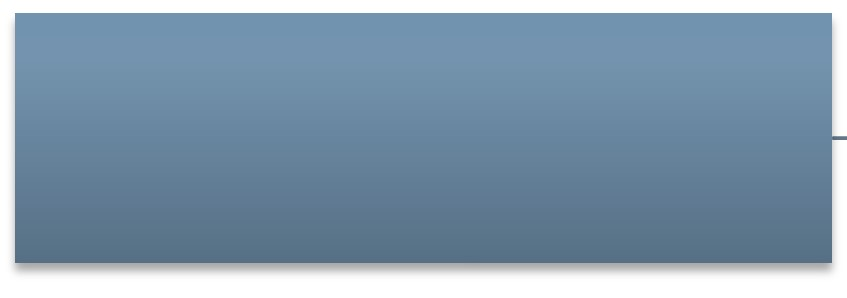 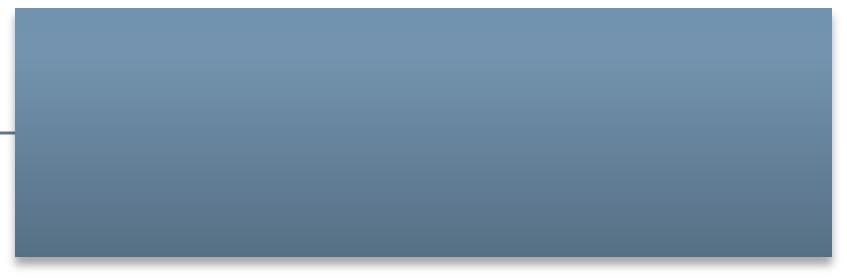 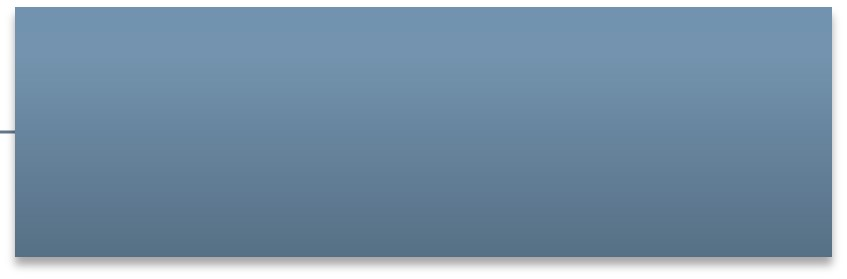 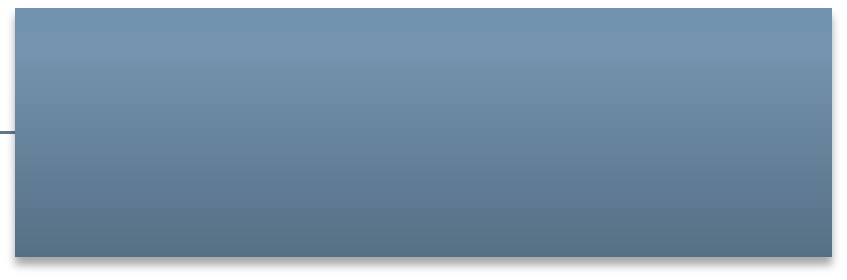 Figura 1- Organograma da DITECAtribuições do Processo de Trabalho das Gerências da DITECA DITEC é responsável por gerenciar os processos e recursos de tecnologia da informação do Tribunal de Justiça do Acre através de 3 (três) gerências, conforme atribuições a seguir:GESIS – Gerência de SistemasEstabelecer os procedimentos para o gerenciamento dos sistemas e demais aplicações informatizadas do TJAC.O desenvolvimento, cessão ou aquisição de um sistema pressupõe a análise de viabilidade do projeto, considerando-se os aspectos: Técnico, Político, Operacional, Institucional e Financeiro, e deve ser aprovado pela Comissão de Informática;No caso de cessão e aquisição de sistemas, é necessário que o instrumento de cessão ou aquisição contemple a prestação de consultoria técnica e a capacitação da equipe da Diretoria de Tecnologia da Informação (DITEC) nas tecnologias, ferramentas e acessórios utilizados para construção e funcionamento do referido sistema;O desenvolvimento dos sistemas deve, sempre que possível, ser realizado de forma incremental.Assim, deve-se dividir o projeto em etapas e definir quais as funções e módulos são desenvolvidos em cada uma delas, procurando atender às necessidades mais urgentes definidas pela Comissão de Informática;As diversas fases do desenvolvimento de sistemas (Estudo Preliminar do Projeto, Análise de Requisitos, Projeto, Implementação, Homologação e Implantação) são realizadas de forma cíclica, sucessivamente, até que o sistema esteja completo. Considerando que o desenvolvimento dos sistemas no TJAC é para sistemas de pequeno e médio, e o foco institucional é nas metas prioritárias da alta, as etapas de desenvolvimento podem ser otimizadas em menos fases sem prejuízo do produto final;A descrição detalhada dos artefatos dos sistemas do TJAC, além de todas as etapas, fases e atividades envolvidas estão definidas em documento da Gerência de Sistemas;O desenvolvimento de sistema ou de novas funcionalidades é tratado como um projeto, com todas as etapas e registros requeridos.GERED – Gerência de RedesEstabelecer critérios e procedimentos para o gerenciamento da rede estruturada, a execução de serviços relacionados à manutenção de equipamentos de Informática no âmbito do Poder Judiciário do Estado do Acre, bem como estabelecer mecanismos de gestão, avaliação e controle de indicadores de desempenho;Estabelecer e implantar padrões de segurança, confiabilidade e disponibilidade para equipamentos, serviços de tecnologia da informação;Planejar, homologar, instalar, manter e administrar o funcionamento da rede lógica;Garantir segurança na rede, oferecendo soluções que possam impedir acessos não autorizados, com implementação de esquemas com registro dos tráfegos e atividades em pontos estratégicos, garantindo uma auditoria confiável;Realizar manutenção preventiva periódica nos equipamentos das redes instaladas nas unidades do PJAC;Elaborar relatórios da utilização de largura de banda para prever futuros gargalos da rede do PJAC;Monitorar e controlar o desempenho da rede;Pesquisar novas tecnologias de rede tais como equipamentos, cabeamento estruturado, cabos ópticos, métodos de transmissão de dados dentre outros a fim de manter a estrutura de rede do PJAC com recursos necessários para o desenvolvimento dos servidos providos pela DITEC;Propor aquisição de ferramentas, tais como testadores de cabos, certificadores de rede ethernet e fibra óptica, necessários para garantir a integridade e manutenção física da rede lógica do PJAC;Manter documentação do Hardware e dos Softwares empregados na administração da rede do PJAC;Planejar a configuração dos componentes da rede, tais como roteadores, wireless, switches;Solicitar e manter em estoque Backups de equipamentos de rede do tipo: (switch, roteador, modem wireless, cabos cat5 e cat6 etc.);Definir padrões referentes às ampliações e reformas prediais, dentro das normas da ABNT NBR/14565.GEBAN – Gerência de Banco de Dados e SegurançaEstabelecer os procedimentos para o gerenciamento dos bancos de dados do TJAC;Os pedidos de login devem ser feito por meio de solicitação aberta na Unidade Central de Atendimento (UNICA) ou CI, encaminhado à DITEC, e deve conter os seguintes dados: nome completo; matrícula; e CPF;Caso o destinatário do login não tenha número de matrícula em razão de terceirização, deve ser informada a lotação e o nome da empresa;Os logins somente são bloqueados e inativados pelos seguintes motivos: solicitação formal do gestor da unidade, exoneração, demissão ou aposentadoria do funcionário;Os logins são bloqueados temporariamente pelas seguintes razões: afastamento do funcionário, a pedido da chefia imediata do mesmo, segurança, mau uso ou uso suspeito;Os funcionários que tiveram seus logins bloqueados e, por qualquer motivo, queiram voltar a utilizá-los, devem abrir uma solicitação por meio da UNICA;Todos os logins têm acesso à internet;Os pedidos de acesso ao correio eletrônico devem ser feitos por meio de correio eletrônico à DITEC e devem ser assinados por um magistrado, quando se tratar de serventia judicial, ou por um chefe imediato, quando for uma unidade administrativa;O acesso à Internet é concedido à função que o funcionário exerce, sendo, portanto, passível de ser retirado no caso de troca de lotação; eO acesso à Internet pode ser retirado de um funcionário e dado a outro, a pedido de um magistrado ou chefe imediato deste funcionário, por meio de ofício.Mapa Estratégico da DITECConforme o planejamento estratégico do TJAC de 2015-2020, as estratégias e os objetivos de TIC estão apresentados, conforme figura 2:MissãoAvaliar, programar e propor soluções na área de Tecnologia da Informação e Comunicação, com foco nos objetivos estratégicos do TJAC.Sistema Administrativo da JustiçaAutomação dos Processos Administrativos.Infraestrutura e TecnologiaConstruir o 2º DATA CENTER. Rede de Redundância Eletrica.Política de Segurança da Informação.Viabilidade de Comunicação Redundante.OUTSOURCE de Impressão.VisãoSer reconhecido pela excelência nos seus serviços e soluções de TIC.Eficiência OperacionalImplantação dos SLA´s.Implantação do novo Portal.Implantação da Governança de TI.Implantação da Tecnologia de BI.OrçamentoAprimorar a gestão dos recursosorçamentários de TIC.ValoresAgilidade; Modernidade; Acessibilidade; Ética; Compromisso; Transparência; Eficiência; Integração; Responsabilidade social e ambiental; e Sustentabilidade.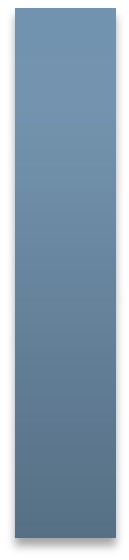 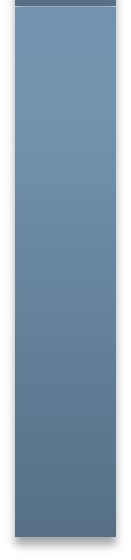 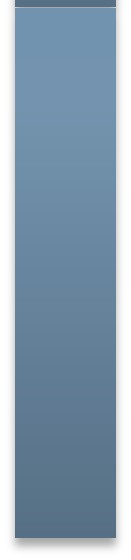 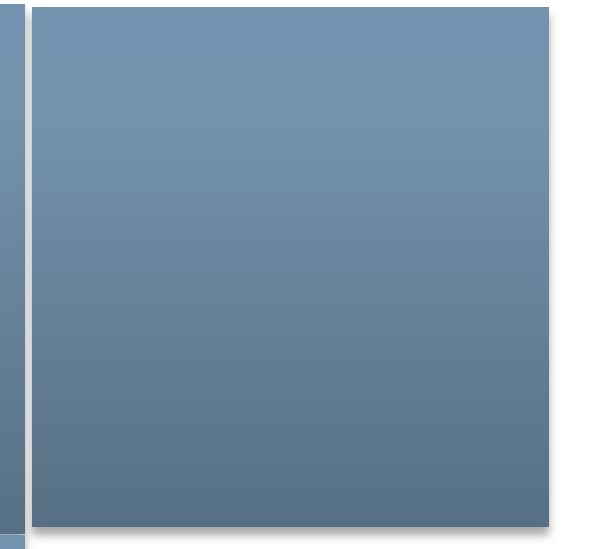 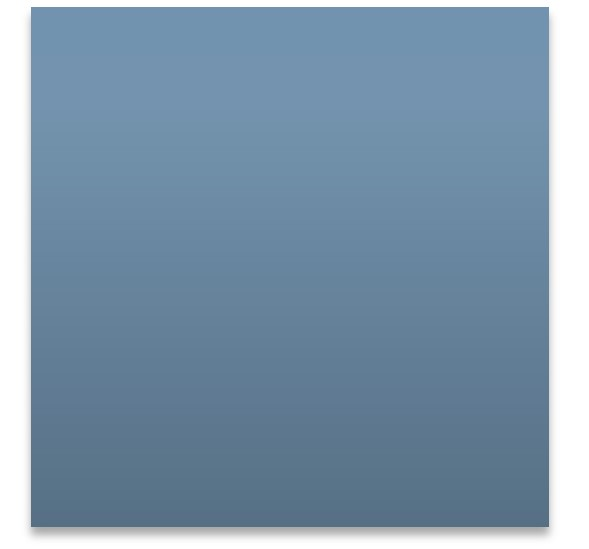 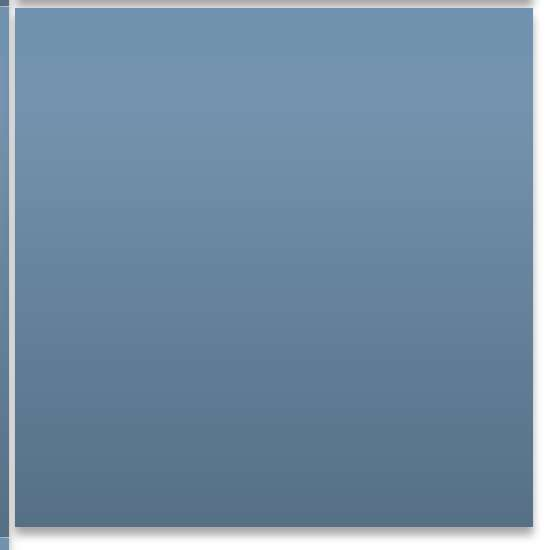 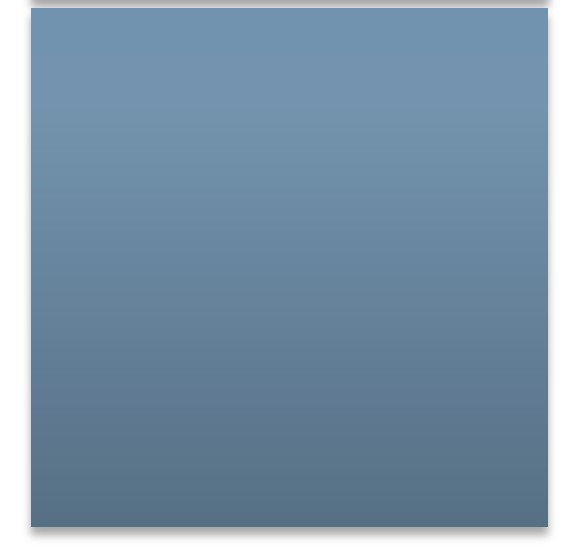 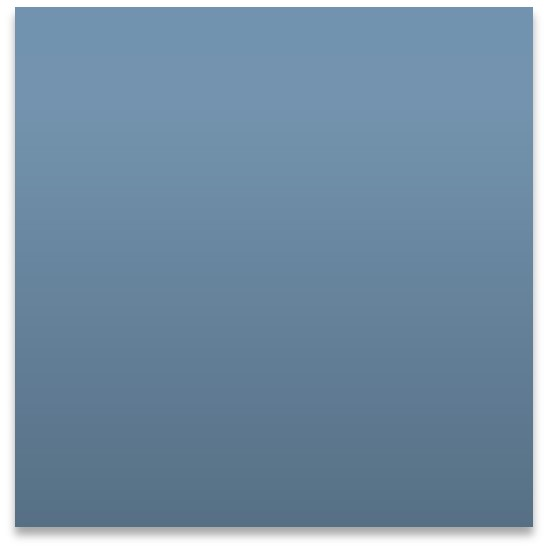 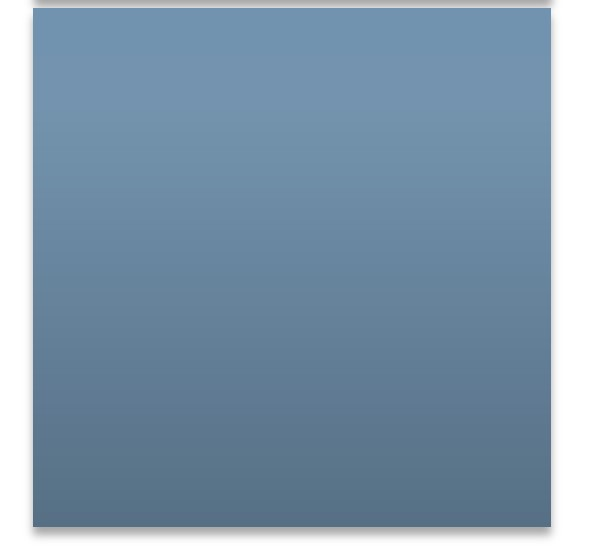 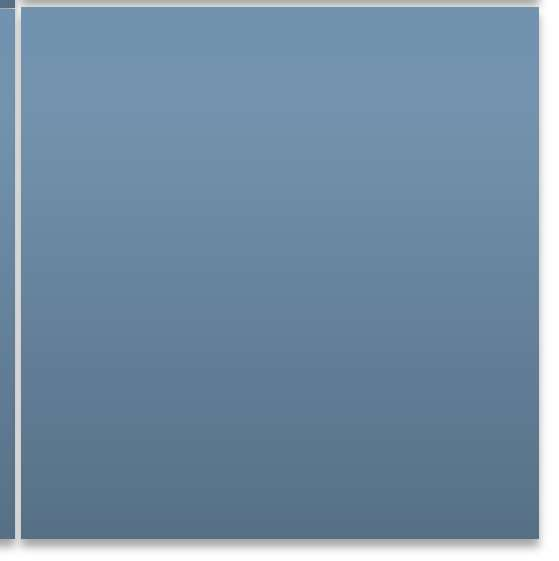 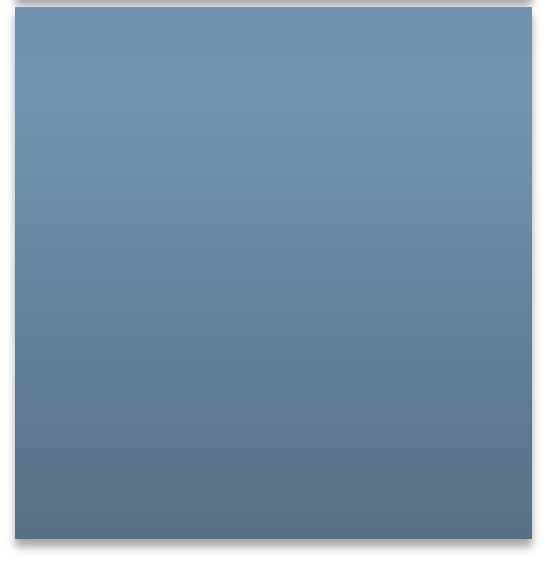 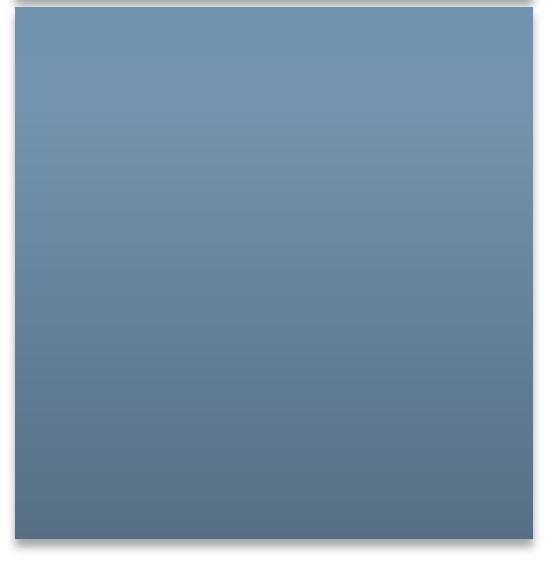 Atuação InstitucionalRevisão quanto à adequação dos Sistemas de Informação.Gestão de PessoasCapacitação.Adequar o quadro de pessoal de TIC.Figura 2 - Mapa EstratégicoProcessos Internos: Objetivos, Indicadores e Metas.Automação dos Processos AdministrativosImplantação dos SLA´sImplantação do novo PortalImplantação da Governança de TIImplantação da Tecnologia de BIRevisão quanto à adequação dos Sistemas de InformaçãoRecursos: Objetivos, Indicadores e MetasConstruir o 2º DATACENTERImplantar Rede de Redundância ElétricaImplantação de Polı́tica de Segurança da InformaçãoEstudo de Viabilidade de Comunicação RedundanteOUTSOURCE de ImpressãoCapacitaçãoAlinhamento Estratégico a ENTIC-JUDO alinhamento estratégico foca em garantir a ligação entre os planos institucionais e de TIC, definindo, mantendo e validando a proposta de valor dessa unidade, e alinhando suas operações com as da organização. Portanto, um elemento chave para o PETIC é sua integração e alinhamento com a ENTIC-JUD.De acordo com a Resolução CNJ nº 211/2015, o PETIC deve estar alinhado a Estratégia Nacional de Tecnologia da Informação e Comunicação do Poder Judiciário (ENTIC-JUD). Esse contexto, consiste no desenvolvimento de ações a serem realizadas pelo TJAC, tendo em vista o enfrentamento do macrodesafio de TIC nos aspectos relacionados à sua infraestrutura e governança.A Diretoria de Tecnologia da Informação do Tribunal de Justiça do Acre elaborará um plano de trabalho, para atendimento aos critérios estabelecidos na Resolução CNJ nº 211/2015, conforme modelo disponibilizado pelo Conselho Nacional de Justiça. O Plano deve ser entregue até 31 de março de 2016, e seguir a estrutura de grupos entregáveis, com previsão de atendimento integral dos critérios até dezembro de 2020.O Conselho Nacional de Justiça realizará no final do prazo de conclusão de cada grupo de entregáveis do Plano de Trabalho, um avaliação do cumprimento dos itens constantes da Resolução.O CNJ poderá destinar recursos ou oferecer apoio técnico aos órgãos que atenderem aos itens do grupo de entregáveis, visando o atendimento do grupo seguinte, e aos que não atenderam, com vista ao cumprimento dos itens do grupo pendente.A Tabela 1 apresenta o Plano de Trabalho elaborado pela DITEC, conforme estabelecido na Resolução CNJ nº 211/2015.Tabela 1 - Plano de Trabalho da DITECPlano de TrabalhoResolução CNJ nº 211 de 15 de dezembro de 2015Estratégia Nacional de Tecnologia da Informação e Comunicação do Poder Judiciário (ENTIC-JUD) TRIBUNAL DE JUSTIÇA DO ESTADO DO ACRE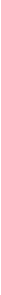 Plano Estratégico de Tecnologia da Informação e ComunicaçãoConclusãoPODER JUDICIÁRIO DO ESTADO DO ACRETRIBUNAL DE JUSTIÇAA Tecnologia da Informação, individualmente não é apta para construir resultados assertivos para o negócio de um instituição. Para que isso aconteça, é necessário que a TI esteja ordenada aos objetivos estratégico da mesma. Com a finalidade de atingir tais soluções, é primordial interpretar os objetivos estratégicos da instituição em objetivos mínimos, em seguida, determinar as metas e ações de TIC mais adequada que possam auxiliar a sua conquista.Pág. 35PODER JUDICIA' RIO DO ESTADO DO ACRETRIBUNAL DE JUSTIÇADiretoria de Tecnologia da Informaçãowww.tjac.jus.brRua Tribunal de Justiça, s/n. Via Verde. 69.920-193 Rio Branco-AC | (68) 3302-0360 / 3302-0361TermoDescriçãoAcessibilidadeAcessibilidadeAcessibilidadeAcessibilidadeAcessibilidadePermitir que todas as parcelas presentes em uma determinada população participem de atividadesque incluem o uso de produtos, serviços e informação.ApplianceApplianceApplianceApplianceApplianceEquipamento desenvolvido e configurado para executar uma função específica dentro de um sistema. É a integração harmoniosa entresoftware e hardware.BI – Business InteligenceBI – Business InteligenceBI – Business InteligenceBI – Business InteligenceBI – Business InteligenceConjunto de aplicações de suporte à decisão, as quais possibilitam um acesso rápido, partilhado e interativo aos dados informacionais, bem com asua análise e manipulaçãoBSC – Balanced ScorecardBSC – Balanced ScorecardBSC – Balanced ScorecardBSC – Balanced ScorecardBSC – Balanced ScorecardBalanced Scorecard é uma metodologia de medição e gestão de desempenho desenvolvida pelos professores da Harvard Business School,Robert Kaplan e David Norton.Catálogo de Serviços de TICCatálogo de Serviços de TICCatálogo de Serviços de TICCatálogo de Serviços de TICCatálogo de Serviços de TICÉ a lista de todos os serviços prestados a clientesinternos ou externos pela DITEC.COBIT – Control Objectives for Information and Related TechnologyCOBIT – Control Objectives for Information and Related TechnologyCOBIT – Control Objectives for Information and Related TechnologyCOBIT – Control Objectives for Information and Related TechnologyCOBIT – Control Objectives for Information and Related TechnologyGuia de boas práticas apresentado como framework, dirigido para a gestão de tecnologia de informação (TI). Criado e mantido pelo ISACA (Information Systems Audit and Control Association), possui uma série de recursos que podem servir como um modelo de referência para gestão da TI, incluindo um sumário executivo, um framework, controle de objetivos, mapas de auditoria, ferramentas para a sua implementação e principalmente, um guia com técnicas degerenciamento.EGP   –ProjetosEscritóriodeGerenciamentodeA soma dos produtos e serviços providos pelo projeto. Assim o escopo delineia a abrangência de todo o trabalho a ser realizado pela equipe do projeto, mas apenas o trabalho necessário. O gerenciamento do escopo de um projeto é um fato crítico, porque a sua mudança sempreimplica em ajustes de prazos ou de custos.ITIL – Information Technology Infrastructure LibraryITIL – Information Technology Infrastructure LibraryITIL – Information Technology Infrastructure LibraryITIL – Information Technology Infrastructure LibraryITIL – Information Technology Infrastructure LibraryConjunto de boas práticas a serem aplicadas na infraestrutura, operação e manutenção dosserviços de TIC.Itens de ConfiguraçãoItens de ConfiguraçãoItens de ConfiguraçãoItens de ConfiguraçãoItens de ConfiguraçãoQualquer	Componente	que	necessite	ser gerenciado para que possa entregar um Serviçode TI.OLA – Operating Level AgreementOLA – Operating Level AgreementOLA – Operating Level AgreementOLA – Operating Level AgreementOLA – Operating Level AgreementRefere-se ao acordo estabelecido entre as áreasinternas de TIC.ProcessoProcessoProcessoProcessoProcessoProcessoConjunto de recursos e atividades inter- relacionadas que transforma entrada (insumos, inputs) em saídas (produtos ou serviços,outputs).Conjunto de recursos e atividades inter- relacionadas que transforma entrada (insumos, inputs) em saídas (produtos ou serviços,outputs).Conjunto de recursos e atividades inter- relacionadas que transforma entrada (insumos, inputs) em saídas (produtos ou serviços,outputs).ProjetoProjetoProjetoProjetoProjetoProjetoO projeto é um empreendimento temporário, de elaboração progressiva, com o objetivo de criarum produto ou serviço único.O projeto é um empreendimento temporário, de elaboração progressiva, com o objetivo de criarum produto ou serviço único.O projeto é um empreendimento temporário, de elaboração progressiva, com o objetivo de criarum produto ou serviço único.Projeto estratégicoProjeto estratégicoProjeto estratégicoProjeto estratégicoProjeto estratégicoProjeto estratégicoProjetos	de	alta	prioridadePlanejamento Estratégico do TJAC.alinhadosaoSLA – Service Level AgreementSLA – Service Level AgreementSLA – Service Level AgreementSLA – Service Level AgreementSLA – Service Level AgreementSLA – Service Level AgreementRefere-se ao acordo de nível de serviço negociado entre a área de TIC (fornecedora de serviços) eseus clientes.Refere-se ao acordo de nível de serviço negociado entre a área de TIC (fornecedora de serviços) eseus clientes.Refere-se ao acordo de nível de serviço negociado entre a área de TIC (fornecedora de serviços) eseus clientes.SLM – Service Level ManagementSLM – Service Level ManagementSLM – Service Level ManagementSLM – Service Level ManagementSLM – Service Level ManagementSLM – Service Level ManagementConjunto de processos associados prevendo umarevisão dos Acordos de Nível de Serviço.Conjunto de processos associados prevendo umarevisão dos Acordos de Nível de Serviço.Conjunto de processos associados prevendo umarevisão dos Acordos de Nível de Serviço.Tempo usuáriodeatendimentodechamadodeTempo decorrido entre o primeiro contato dousuário e a resposta ao contato realizada pelo Service Desk.Tempo decorrido entre o primeiro contato dousuário e a resposta ao contato realizada pelo Service Desk.Tempo decorrido entre o primeiro contato dousuário e a resposta ao contato realizada pelo Service Desk.Tempo de resolução de chamado de usuárioTempo de resolução de chamado de usuárioTempo de resolução de chamado de usuárioTempo de resolução de chamado de usuárioTempo de resolução de chamado de usuárioTempo de resolução de chamado de usuárioTempo decorrido   entre   a   identificação   doincidente e sua resolução.Tempo decorrido   entre   a   identificação   doincidente e sua resolução.Tempo decorrido   entre   a   identificação   doincidente e sua resolução.TICTICTICTICTICTICTecnologia da Informação e Comunicação.Tecnologia da Informação e Comunicação.Tecnologia da Informação e Comunicação.Referências	Planejamento Estratégico TJAC – Objetivos 1 e 8 Plano de Ação de TI do TJACReferências	Planejamento Estratégico TJAC – Objetivos 1 e 8 Plano de Ação de TI do TJACTemaSistema Administrativo da JustiçaDescriçãoIdentificar um Software de Gerenciamento de Documentos (processos), para que o TJAC possa virtualizar todos os processos Administrativos.Ações, Indicadores e MetasAções, Indicadores e MetasAção: 01Implantar um sistema único informatizado de gerenciamento de processosadministrativosÍndicePercentual de Implantação do sistema administrativoMETA100% de implantado nas Unidades Administrativas do TJAC em Março/2016Referências	Planejamento Estratégico TJACPlano de Ação de TI do TJACReferências	Planejamento Estratégico TJACPlano de Ação de TI do TJACTemaEficiência OperacionalDescriçãoA Diretoria de Tecnologia, após implementação de Ferramentas de COBIT, deverá avaliar todos os processos e seus controles de gerenciamento de SLA´sAções, Indicadores e MetasAções, Indicadores e MetasAção: 01Definir quais serviços/contratos terão SLA´s (internos, fornecedores, clientes)ÍndicePercentual de serviços/contratos avaliadosMETA100% até Dez/2017Ação: 02Definir ferramentas e controles de gerenciamentos de SLA´sÍndiceÍndice de serviços/contratos com SLA´s, já implementadosMETA100% até Dez/2017Referências	Planejamento Estratégico TJAC – Objetivos 1 e 8 Plano de Ação de TI do TJACReferências	Planejamento Estratégico TJAC – Objetivos 1 e 8 Plano de Ação de TI do TJACTemaEficiência OperacionalDescriçãoDesenvolver todo o novo Portal do TJAC, definindo a sessões e setores, que terão acesso ao mesmo, para publicação de material.Ações, Indicadores e MetasAções, Indicadores e MetasAção: 01Definir o layout do novo PortalÍndiceDefinição dos modelos do novo PortalMETA100% em Dez/2014Ação: 02Migrar os dados do acervo para o novo PortalÍndiceValidar todo os dados existentes no Portal antigo, migrado para o novo PortalMETA100% em Mar/2015Ação: 03Ajustar os serviços no novo Layout para atender a OAB e DefensoriaÍndiceApresentação do novo Portal na base de homologação aos parceiros, que utilizam-se dos serviços do TJACMETA100% em Abr/2015Ação: 04Disponibilizar novo Portal ao PublicoÍndiceValidação total do ambiente de homologação.META100% em Mai/2015Ação: 05Remodelar a página principal do novo Portal aos serviços mais prioritáriosÍndiceReorganizar o layout da página principal para tornando mais acessível e eficienteaos serviços prioritáriosMETA100% até Dez/2016Referências	Planejamento Estratégico TJACPlano de Ação de TI do TJACReferências	Planejamento Estratégico TJACPlano de Ação de TI do TJACTemaEficiência OperacionalDescriçãoAdotar, desenvolver e capacitar os gestores de TI na governança adequada ao TJAC, impulsionando a DITEC a atingir a sua visão de excelência em serviços de TIC.Ações, Indicadores e MetasAções, Indicadores e MetasAção: 01Adotar modelo de Governança do TCUÍndiceMapeamento dos modelos de governança do TCUMETA100% até Jul/2017Ação: 02Desenvolver modelo de Governança de TICÍndiceÍndice dos modelos definidosMETA100% até Set/2017Ação: 03Capacitar os gestores em Governança de TICÍndiceÍndice de gestores capacitados em COBITMETA100% até Dez/2017Referências	Planejamento Estratégico TJAC - Depende do Projeto 8 Plano de Ação de TI do TJACReferências	Planejamento Estratégico TJAC - Depende do Projeto 8 Plano de Ação de TI do TJACTemaEficiência OperacionalDescriçãoIntegrar os processos de TIC com a qualidade necessária, elevando o grau de percepção de valor agregado aos magistrados e servidores do TJAC, visando maioragilidade na tramitação dos processos judiciais e administrativos.Ações, Indicadores e MetasAções, Indicadores e MetasAção: 01Definir/decidir o modelo de BI – Nova Ferramenta de integração de Base de DadosÍndiceAs empresas precisam dispor de informações precisas e atualizadas sobre as preferências dos clientes, para que as empresas possam adaptar-se rapidamenteaos seus novos desafios e demandas.META100% até Dez/2017Referências	Planejamento Estratégico TJACPlano de Ação de TI do TJACReferências	Planejamento Estratégico TJACPlano de Ação de TI do TJACTemaAtuação InstitucionalDescriçãoMelhorar os modelos e padrões de terceirização da DITEC através de procedimentos de contratação e um conjunto adequado de requisitos de nível de serviço.Ações, Indicadores e MetasAções, Indicadores e MetasAção: 01Levantamento dos Sistemas em ProduçãoÍndiceÍndice de contratos de serviços em produçãoMETA100% dos contratados analisados até Jul/2015Ação: 02Levantamento das demandas de SistemasÍndiceAnálise mensal das demandas dos processosMETA100% dos contratos monitorados até Ago/2015Ação: 03Avaliar o atendimento das demandas pelos Sistemas instaladosÍndiceÍndice de atendimento das demandas pelos terceirizadosMETA90% dos contratos atendidos dentro dos limites determinados no contratoAção: 04Análise de alternativas, com foco no longo prazo, para solução das demandasÍndiceÍndice de aderência dos sistemas ao Modelo de Requisitos adotado pelo TJACMETA70% de sistemas aderentes ao Modelo de Requisitos até final de 2015100% de sistemas aderentes ao Modelo de Requisitos até final de 2016Referências	Planejamento Estratégico TJAC – Objetivos 1 e 8 Plano de Ação de TI do TJACReferências	Planejamento Estratégico TJAC – Objetivos 1 e 8 Plano de Ação de TI do TJACTemaInfraestrutura e TecnologiaDescriçãoProver o TJAC de uma 2ª infraestrutura de TIC adequada, para guarda dos dados e equipamentos de todos os Sistemas Corporativos existentes.Ações, Indicadores e MetasAções, Indicadores e MetasAção: 01Definição de local onde será instaladoÍndiceÍndice de identificação do local de instalaçãoMETA100% em Nov/2016Ação: 02Definir tipo de soluçãoÍndiceQual modelo de sala será contratado.META100% até Dez/2017Ação: 03Contratação de Empresa EspecializadaÍndicePercentual do processo licitatórioMETA100% até Jul/2017Ação: 04Implantação do DATACENTERÍndiceMigração do parque computacional para o novo ambienteMETA100% até Out/2018Ação: 05Homologação do Ambiente e InfraestruturaÍndiceUtilização de todo ambiente, como 1º local seguro de dados e equipamentosMETA100% até Nov/2018Referências	Planejamento Estratégico TJACPlano de Ação de TI do TJACReferências	Planejamento Estratégico TJACPlano de Ação de TI do TJACTemaInfraestrutura e TecnologiaDescriçãoProver o TJAC de uma 2ª infraestrutura de energia elétrica adequada, para atender as unidades que não possuem esse sistema.Ações, Indicadores e MetasAções, Indicadores e MetasAção: 01Pesquisa de mercado para decidir a forma de implantaçãoÍndiceÍndice de consulta no mercado interno ou externoMETA90% das empresas consultadas sobre o modelo a seguir, até Mai/2015Ação: 02Plano de implantação por unidadeÍndiceÍndice de elaboração de cronograma de instalaçãoMETA100% da infraestrutura analisadas até Ago/2015Ação: 03Definição da modelo de contratação (aquisição ou locação)ÍndicePercentual de definição do modelo de aquisiçãoMETA100% até Dez/2015Ação: 04Implantação dos grupos geradoresÍndiceÍndice de instalação dos grupos gerados nas localidadesMETA100% até Dez/2016Referências	Planejamento Estratégico TJAC – Objetivos 7 e 8 Plano de Ação de TI do TJACReferências	Planejamento Estratégico TJAC – Objetivos 7 e 8 Plano de Ação de TI do TJACTemaInfraestrutura e TecnologiaDescriçãoAssegurar o cumprimento das políticas de segurança da informação adotadas peloTJAC a fim de garantir a confidencialidade, integridade e disponibilidade das informações.Ações, Indicadores e MetasAções, Indicadores e MetasAção: 01Reduzir a vulnerabilidade da infraestrutura de TICÍndiceÍndice de ataques externos e internos impedidosMETA90% dos ataques resolvidos automaticamente pela infraestrutura até Mar/2015 Percentual máximo de indisponibilidade de Serviços de TIC devido a falhas de Segurança15% de indisponibilidade até Abr/2015Ação: 02Adquirir equipamento Aplliance de FirewallÍndiceÍndice de segurança e controle de acesso à redeMETA100% até Dez/2017Referências	Planejamento Estratégico TJACPlano de Ação de TI do TJACReferências	Planejamento Estratégico TJACPlano de Ação de TI do TJACTemaInfraestrutura e TecnologiaDescriçãoProver o TJAC de uma 2ª infraestrutura de Link de dados adequado, para atender as unidades que não possuem esse sistema.Ações, Indicadores e MetasAções, Indicadores e MetasAção: 01Identificar as viabilidadesÍndiceÍndice de consulta no mercado interno ou externoMETA90% das empresas consultadas sobre o modelo a seguir, até Dez/2016Referências	Planejamento Estratégico TJACPlano de Ação de TI do TJACReferências	Planejamento Estratégico TJACPlano de Ação de TI do TJACTemaInfraestrutura e TecnologiaDescriçãoProver o TJAC de uma 2ª infraestrutura de impressão, para atender todas as unidades e comarcas, com impressoras de última geração.Ações, Indicadores e MetasAções, Indicadores e MetasAção: 01Identificar as viabilidadesÍndiceÍndice de consulta no mercado interno ou externoMETA90% das empresas consultadas sobre o modelo a seguir, até Dez/2017Referências	Planejamento Estratégico TJACPlano de Ação de TI do TJACReferências	Planejamento Estratégico TJACPlano de Ação de TI do TJACTemaGestão de PessoasDescriçãoA capacitação dos servidores de TIC, a adequação da quantidade ideal de profissionais é o foco deste objetivo estratégico.Ações, Indicadores e MetasAções, Indicadores e MetasAção: 01Capacitar usuários em sistemasÍndiceÍndice de Percentual de servidores treinadosMETAEstabelecer programas de treinamento contínuo para 100% dos servidores, relativosaos tópicos de informática básica, até Dez/2017Ação: 02Capacitar tecnicamente os GestoresÍndiceÍndice de Percentual de Gestores treinadosMETAEstabelecer programas de treinamento contínuo para 100% dos servidores, relativosaos tópicos de informática básica, até Dez/2017Ação: 02Capacitar a equipe técnica da DITEC, em sistemas, bancos de dados, S.O., redes,servidores virtuais e novas tecnologias.ÍndiceÍndice de Percentual da Equipe Técnica treinadaMETAEstabelecer programas de treinamento contínuo para 100% dos servidores, relativosaos tópicos de informática básica, até Dez/2017Identificador da AçãoIdentificação do dispositivo Res. CNJ nº211/2015Descrição das AçõesProcedimento (Como será atendido)CronogramaCronogramaÁrea ResponsávelServidor ResponsávelEmailTelefoneIdentificador da AçãoIdentificação do dispositivo Res. CNJ nº211/2015Descrição das AçõesProcedimento (Como será atendido)InícioTérminoÁrea ResponsávelServidor ResponsávelEmailTelefoneGrupo 1Grupo 1Adequação da Governança e da Gestão de Tecnologia da Informação e Comunicação - TICAdequação da Governança e da Gestão de Tecnologia da Informação e Comunicação - TICAdequação da Governança e da Gestão de Tecnologia da Informação e Comunicação - TICAdequação da Governança e da Gestão de Tecnologia da Informação e Comunicação - TICAdequação da Governança e da Gestão de Tecnologia da Informação e Comunicação - TICAdequação da Governança e da Gestão de Tecnologia da Informação e Comunicação - TICAdequação da Governança e da Gestão de Tecnologia da Informação e Comunicação - TICAdequação da Governança e da Gestão de Tecnologia da Informação e Comunicação - TIC1.1Cap. III,Seção I - Art 7ºConstituir Comitê de Governança de Tecnologia da Informação eComunicaçãoJá atendido pela Resolução CONAD 05/2006 de 05.01.2006--Assessoria Administrativa da PresidênciaRosane Ferrazgapre@tjac.jus.br3302-03201.2Cap. III,Seção I - Art 8ºConstituir Comitê de Gestão de Tecnologia da Informação eComunicaçãoA Presidência designará através de Portaria18.03.201631.05.2016PresidênciaDesa. Presidentegapre@tjac.jus.br3302-03431.3Cap. III,Seção I - Art 6ºElaborar e manter o Plano Estratégico de Tecnologia da Informação e Comunicação (PETIC) e o Plano Diretor de Tecnologia da Informação e Comunicação(PDTIC)Em elaboração pela Diretoria de Tecnologia da Informação e Comunicação18.03.201615.12.2016Diretoria de Tecnologia da Informação e ComunicaçãoRaimundo Joséditec@tjac.jus.br3302-0360/03611.4Cap. III,Seção I - Art 9ºElaborar e aplicar política, gestão e processo de segurança da informaçãoJá atendido desde 01.01.2011,sendo revisto e aprimorado a cada exercício--Diretoria de Tecnologia da Informação e ComunicaçãoIsaac Timóteoisaac.junior@tjac.jus.br3302-03681.5Cap. III,Seção I - Art 10º - § 2ºEstabelecer Plano de Continuidade de Serviços essenciais de TICAquisição/doação de equipamentos servidores, appliances de seguranças, container datacenter e de armazenamento de dados, parte em processo de doação pelo CNJ08.03.201615.12.2016Diretoria de Tecnologia da Informação e ComunicaçãoIsaac Timóteoisaac.junior@tjac.jus.br3302-03681.6Cap. III,Seção I - Art 10º - § 3ºDefinir processos para gestão dos ativos de infraestrutura tecnológica, notadamente no que tange à gerência e ao monitoramento, bem como ao registro e ao acompanhamento da localização decada ativo1. Iniciar definição de processos. 2.Em fase de implantação o sistema de gerenciamento de ativos de TI desde janeiro de 2016.	3.Monitoramento já implantado.04.04.201615.12.2016Gerência de RedesAldrin Taveiraaldrin.taveira@tjac.jus. br3302-03701.7Cap. III,Seção I - Art 10º - § 4ºDefinir Política de Manutenção de Documentos eletrônicos adequada às diretrizes estabelecidas pelo CNJIniciado em março/2015, com a implantação do sistema eletrônico de informação - SEI. Elaborar política de Manutenção de Documentos Eletrônicos em conjunto com a Gerência de Acervos01.03.201615.12.2016Diretoria de Tecnologia da Informação e Comunicação, Gerência de Sistemas, Gerência de AcervosRaimundo José, Juceir Souza, Anaraimundo.jose@tjac.jus.br, juceir.souza@tjac.jus.br,3302-0360/3302-03641.8Cap. III,Seção I - Art 11ºAdequar processos de aquisições de bens e contratação de serviços de TIC com as diretrizes estabelecidas pelo CNJIniciado em maio/2015, em atendimento as IN´s nºs 02/208 e 04/2010 do Ministério do Planejamento e da Resolução 182/2013 do CNJJuiz Auxiliar da Presidência e Diretoria de Tecnologia da Informação e ComunicaçãoDr. Mirla Regina e Raimundo Josémirla.regina@tjac.jus.br raimundo.jose@tjac.jus.br3302-0319 3320-03601.9Cap. III,Seção II - Art 12ºConstituir e manter estruturas organizacionais adequadas e compatíveis com a relevância e demanda de TIC, considerando, no mínimo, os macroprocessosdescritos na ENTIC-JUDElaborar proposta e submeter à Presidência, para adequação da estrutura organizacional, compatível com a Resolução 211/201502.05.201615.12.2016Presidência e Diretoria de Tecnologia da Informação e ComunicaçãoRaimundo Joséraimundo.jose@tjac.jus.br3302-03601.10Cap. III,Seção III - Art 15ºElaborar e implantar Plano Anual de CapacitaçãoSendo executado, em consonância com o PDTIC do TJAC01.01.201615.12.2016Presidência e Diretoria de Tecnologia da Informação e Comunicação e Escola do Poder JudiciárioRaimundo Joséraimundo.jose@tjac.jus.br3302-03601.11Cap. III,Seção III - Art 16ºNormatizar atividades extraordinárias na área de Tecnologia da Informação e ComunicaçãoElaborar proposta e submeter à Presidência, pois atualmente é atendido em parte pela Resolução Tribunal Pleno Administrativo202/2016 - Ponto Eletrônico.18.04.201615.12.2016Presidência e Diretoria de Tecnologia da Informação e ComunicaçãoRaimundo Joséraimundo.jose@tjac.jus.br3302-03601.12Cap. III,Seção III - Art 17ºInstituir plantão na área de Tecnologia da Informação e ComunicaçãoInstituido pela Portaria 1.129/2015 daPresidência do TJAC em cumprimentoDiretoria de Tecnologia da Informação e ComunicaçãoJuceir Rochajuceir.souza@tjac.jus.br3302-0364Grupo 2Grupo 2Adequação dos padrões de desenvolvimento e de sustentação de sistemas de informaçãoAdequação dos padrões de desenvolvimento e de sustentação de sistemas de informaçãoAdequação dos padrões de desenvolvimento e de sustentação de sistemas de informaçãoAdequação dos padrões de desenvolvimento e de sustentação de sistemas de informaçãoAdequação dos padrões de desenvolvimento e de sustentação de sistemas de informaçãoAdequação dos padrões de desenvolvimento e de sustentação de sistemas de informaçãoAdequação dos padrões de desenvolvimento e de sustentação de sistemas de informaçãoAdequação dos padrões de desenvolvimento e de sustentação de sistemas de informação‘2.1Cap. IV,Seção I - Art 18ºAdequar a execução ou contratação serviços de desenvolvimento e de sustentação de sistemas de informação aos requisitos daENTIC-JUDIniciado em maio/2015, em atendimento as IN´s nºs 02/208 e 04/2010 do Ministério do Planejamento e da Resolução 182/2013 do CNJPresidência e Diretoria de Tecnologia da Informação e ComunicaçãoRaimundo Joséraimundo.jose@tjac.jus.br3302-03602.2Cap. IV,Seção I - Art 19º - P.ÚnicoClassificar sistemas de informação identificando os que são estratégicosElaborar relação de sistemas alinhados ao plano estratégico institucional.01.01.201615.12.2016Diretoria de Tecnologia da Informação e Comunicação, Gerência de SistemasRaimundo Joséraimundo.jose@tjac.jus.br, juceir.souza@tjac.jus.br,3302-0360 3302-03642.3Cap. IV,Seção I - Art 20º - § 1º e § 2ºGarantir que os novos sistemas de informação de procedimentos judiciais e administrativos atendam os requisitos da ENTIC-JUDEm contratação, cessão, desenvolvimento definir os padrões a serem seguidos conforme requisitos ENTIC- JUD.01.05.201615.12.2017Juiz Auxiliar da Presidência e Diretoria de Tecnologia da Informação e Comunicação, Gerência de SistemasDr. Mirla Regina, Raimundo José e Juceir Rochamirla.regina@tjac.jus.br raimundo.jose@tjac.jus.br, juceir.souza@tjac.jus.br3302-0319 3320-03602.4Cap. IV,Seção I - Art 21ºGarantir utilização de ferramentas de inteligência e de exploração de dados para disponibilizar informações relevantes para os seus usuáriosinternos eFazer estudo de viabilidade para aquisição de solução de ferramenta BI01.05.201615.12.2017Diretoria de Tecnologia da Informação e Comunicação, Gerência de SistemasRaimundo José, Juceir Souzaraimundo.jose@tjac.jus.br, juceir.souza@tjac.jus.br,3302-0360 3302-0364externos, bem como observar o comportamento dos dadosexplorados na oferta de serviços2.5Cap. IV,Seção II - Art 22ºGarantir a integração entre sistemas do primeiro e segundo graus e de instâncias superiores, bem como de outros entes públicos atuantes nosprocessos judiciaisAtendido a partir de 2013Diretoria de Tecnologia da Informação e Comunicação, Gerência de SistemasRaimundo José, Juceir Souzaraimundo.jose@tjac.jus.br, juceir.souza@tjac.jus.br,3302-0360 3302-03642.6Cap. IV,Seção II - Art 23ºDisponibilizar na internet as informações sobre processos, seus andamentos e o inteiro teor dos atos judiciais neles praticados, ressalvadas as exceções legais ou regulamentares, conforme dispostonas Resoluções do CNJAtendido a partir de 2004Diretoria de Tecnologia da Informação e Comunicação, Gerência de SistemasRaimundo José, Juceir Souzaraimundo.jose@tjac.jus.br, juceir.souza@tjac.jus.br,3302-0360 3302-0364Grupo 3Grupo 3Adequação da infraestrutura tecnológicaAdequação da infraestrutura tecnológicaAdequação da infraestrutura tecnológicaAdequação da infraestrutura tecnológicaAdequação da infraestrutura tecnológicaAdequação da infraestrutura tecnológicaAdequação da infraestrutura tecnológicaAdequação da infraestrutura tecnológica3.1Cap. IV,Seção III - Art 24ºObedecer aos requisitos mínimos do nivelamento da infraestrutura de TICAquisição/doação de equipamentos de TI para atendimento aos itens não atendidos.01.04.201615.12.2019Presidência e Diretoria de Tecnologia da Informação e ComunicaçãoRaimundo Joséraimundo.jose@tjac.jus.br3302-03603.1.1Cap. IV,Seção III - Art 24º - Item IGarantir um desktop ou computador portátil para cada usuário interno , com segundo monitor ou aparelho que permita divisão de tela para aqueles que estejam utilizando o processoeletrônicoAtendido a partir de 2014. (Obs.: Alguns equipamentos estão fora de garantia e com a vida útil esgotando)Presidência e Diretoria de Tecnologia da Informação e ComunicaçãoRaimundo Joséraimundo.jose@tjac.jus.br3302-03603.1.2Cap. IV,Seção III - Art 24º - Item IIGarantir um desktop ou computador portátil para cada usuário interno nas salas de sessão e de audiência e uma tela para usuários externos, comacesso a redeAtendido a partir de 2010 (Obs.: Alguns equipamentos estão fora de garantia e com a vida útil esgotando)Presidência e Diretoria de Tecnologia da Informação e ComunicaçãoRaimundo Joséraimundo.jose@tjac.jus.br3302-03603.1.3Cap. IV,Seção III - Art 24º - Item IIIGarantir um equipamento de impressão e digitalização para cada ambiente de trabalho, preferencialmente, com tecnologia de impressão frente e verso e em rede, com qualidade adequada à execução dosserviçosAtendido a partir de 2010 (Obs.: Alguns equipamentos estão fora de garantia e com a vida útil esgotando)Presidência e Diretoria de Tecnologia da Informação e ComunicaçãoRaimundo Joséraimundo.jose@tjac.jus.br3302-03603.1.4Cap. IV,Seção III - Art 24º - Item IVGarantir uma solução de gravação audiovisual de audiência para cada sala de sessão e sala de audiência, compatível com oMNISolicitar a adequação do Sistema Judicial ao padrão MNI28.03.201615.12.2017Juiz Auxiliar da Presidência e Diretoria de Tecnologia da Informação e Comunicação, Gerência de SistemasDr. Mirla Regina, Raimundo José e Juceir Rochamirla.regina@tjac.jus.br raimundo.jose@tjac.jus.br, juceir.souza@tjac.jus.br3302-0319 3320-03603.1.5Cap. IV,Seção III - Art 24º - Item VGarantir links de comunicação entre as unidades e o Tribunal para suportar o tráfego de dados e garantir a disponibilidade exigida pelos sistemas de informação, especialmente o processo judicial, com o máximo de comprometimentode banda de 80%Atendido a partir de 2014Diretoria de Tecnologia da Informação e ComunicaçãoIsaac Timóteoisaac.junior@tjac.jus.br3302-03683.1.6Cap. IV,Seção III - Art 24º - Item VIGarantir dois links de comunicação com a internet de operadoras distintas para acesso à rede de dados, com o máximo decomprometimento de banda de 80%Elaborar proposta e submeter à Presidência.01.04.201615.12.2017Diretoria de Tecnologia da Informação e ComunicaçãoIsaac Timóteoisaac.junior@tjac.jus.br3302-03683.1.7Cap. IV,Seção III - Art 24º - Item VIIGarantir ambiente de processamento central (Data Center) com requisitos mínimos de segurança e de disponibilidade estabelecidos em normas nacionais e internacionais, que abrigue os equipamentos principais de processamento e de armazenamento de dados; de segurança e ativos de rede centrais, para maximizar a segurança e a disponibilidade dos serviços essenciais e de sistemasestratégicos do órgãoAtendido a partir de 2013Diretoria de Tecnologia da Informação e ComunicaçãoIsaac Timóteoisaac.junior@tjac.jus.br3302-03683.1.8Cap. IV,Seção III - Art 24º - Item VIIIGarantir solução de backup com capacidade suficiente para garantir a salvaguarda das informações digitais armazenadas, incluindo tecnologias para armazenamento de longo prazo e cópia dos backupsmais recentes, emEm processo de recebimento de equipamentos do CNJ para iniciar a estratégia de continuidade e redudância. Falta adquirir container datacenter para hospedar o 2o ambiente.01.05.201615.12.2017Diretoria de Tecnologia da Informação e ComunicaçãoIsaac Timóteoisaac.junior@tjac.jus.br3302-0368local distinto do local primário do órgão, de modo a prover redundância e atender à continuidade do negócio em caso de desastre3.1.9Cap. IV,Seção III - Art 24º - Item IXGarantir solução de armazenamento de dados e respectivos softwares de gerência, em que a capacidade líquida não ultrapasse 80% dolimite máximo de armazenamentoAtendido a partir de 2009Diretoria de Tecnologia da Informação e ComunicaçãoIsaac Timóteoisaac.junior@tjac.jus.br3302-03683.1.10Cap. IV,Seção III - Art 24º - Item XGarantir parque de equipamentos servidores suficientes para atender às necessidades de processamento de dados dos sistemas e serviços do órgão, com comprometimento médio de até 80% de sua capacidade máxima, e em número adequado para garantirdisponibilidade emSerá atendido através doação de equipamentos servidores pelo CNJ01.04.201615.12.2016Diretoria de Tecnologia da Informação e ComunicaçãoIsaac Timóteoisaac.junior@tjac.jus.br3302-0368caso de falha dos equipamentos3.1.11Cap. IV,Seção III - Art 24º - Item XIImplantar solução de videoconferência corporativa para a sede de cada tribunalAtendido a partir de 2009Diretoria de Tecnologia da Informação e ComunicaçãoIsaac Timóteoisaac.junior@tjac.jus.br3302-03683.1.12Cap. IV,Seção III - Art 24º - Item XIIImplantar central de serviços de 1º e de 2º níveis para atendimento de requisições efetuadas pelos usuários internos e tratamento de incidentes no que se refere ao uso de serviços esistemas essenciaisEm fase de estudo para construção de projeto01.05.201615.12.2019Diretoria de Tecnologia da Informação e Comunicação, Gerências.Raimundo José, Juceir Souza, Isaac, Aldrinraimundo.jose@tjac.jus.br, juceir.souza@tjac.jus.br,isaac.junior@tjac.jus.br,3302-0360/3302-034/3302-03683.1.13Cap. IV,Seção III - Art 24º - Item XIIGarantir rede sem fio para a promoção dos serviços ofertados aos usuários e respeitando a política de segurança da informação de cada órgão,sempre que possívelAtendido a partir de 2015, para Sede do TJACDiretoria de Tecnologia da Informação e ComunicaçãoIsaac Timóteoisaac.junior@tjac.jus.br3302-0368Grupo 4Grupo 4Adequação do Quadro permanente de servidores e da elaboração de política de gestão de pessoasAdequação do Quadro permanente de servidores e da elaboração de política de gestão de pessoasAdequação do Quadro permanente de servidores e da elaboração de política de gestão de pessoasAdequação do Quadro permanente de servidores e da elaboração de política de gestão de pessoasAdequação do Quadro permanente de servidores e da elaboração de política de gestão de pessoasAdequação do Quadro permanente de servidores e da elaboração de política de gestão de pessoasAdequação do Quadro permanente de servidores e da elaboração de política de gestão de pessoasAdequação do Quadro permanente de servidores e da elaboração de política de gestão de pessoas4.1Cap. III,Seção III - Art 14ºDefinir e instituir Política de Gestão de Pessoas que promova a fixação de recursos humanos na área da Tecnologia da Informação e ComunicaçãoElaborar proposta e submeter à Presidência, para adequação da estrutura organizacional, compatível com a Resolução211/201502.05.201615.12.2020Presidência e Diretoria de Tecnologia da Informação e ComunicaçãoRaimundo Joséraimundo.jose@tjac.jus.br3302-03604.2Cap. III,Seção III - Art 14ºAplicar diretrizes estabelecidas na Política de Gestão de Pessoas da área de Tecnologia da Informação eComunicaçãoApós atendimento do item 4.102.05.201615.12.2020Presidência e Diretoria de Tecnologia da Informação e ComunicaçãoRaimundo Joséraimundo.jose@tjac.jus.br3302-0360